Конспект НОД по окружающему миру в средней группе.Подготовила Бекенева Н.А.Тема: «Дикие животные Ярославской области».Программное содержание.   Закрепить знания детей о диких животных наших лесов: о местах их обитания; чем питаются; какой покров и цвет шерсти диких животных и ее значение; название животных и их детенышей. Развивать связную речь детей: учить задавать вопросы, правильно отвечать на них; Продолжать формирование грамматического строя речи.Воспитывать любовь к животным и желание заботиться о них. Методика проведения.Ребята, это карта Ярославской области, где мы с вами живем. Зеленым цветом отмечены леса, голубым — реки, красным — города (показать на карте). В нашей области очень много лесов. Там живут дикие животные. 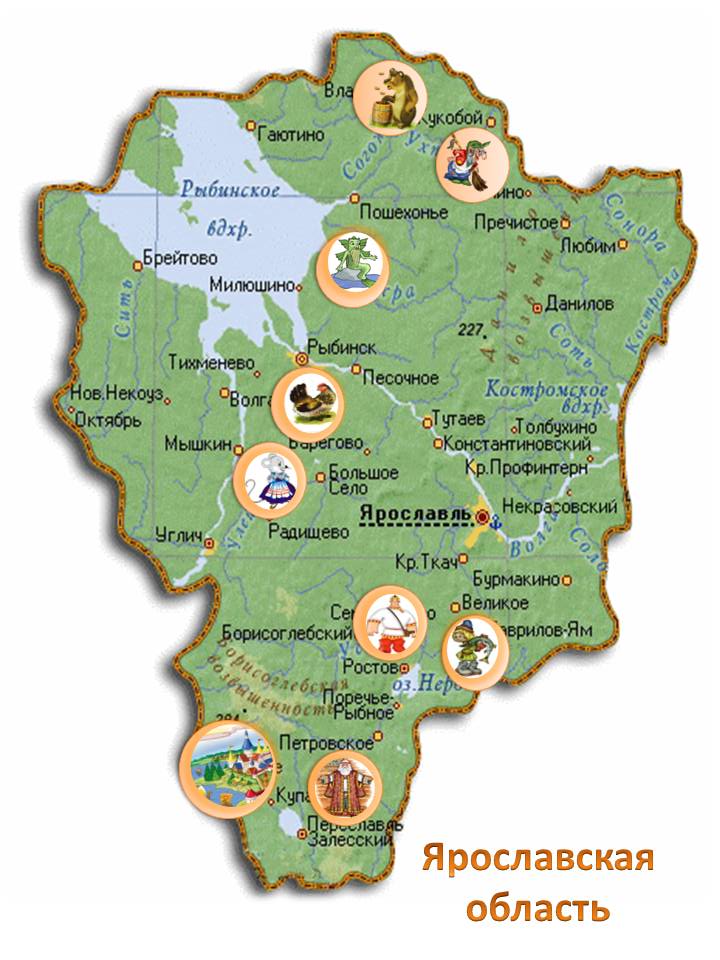 Кто зимой в берлоге спит?От его рева лес дрожит.Кто умеет так реветь?Ну конечно же,…Дети: - Медведь?Воспитатель: Правильно, ребята, отгадали. Посмотрите, вот к нам из леса вышел медведь.Воспитатель:Дети, а посмотрите намедведя. Расскажите, какой он?(Какого размера; какого цвета у него шерсть;  посмотрите какие сильные у него лапы, значит какой он?)Дети: - Медведь коричневый, большой, сильный. Воспитатель:Давайте, дети, повторим какой медведьКто зимой в берлоге спит?От его рева лес дрожит.Кто умеет так реветь?Ну конечно же,…Дети: - Медведь?Воспитатель: Правильно, ребята, отгадали. Посмотрите, вот к нам из леса вышел медведь.Воспитатель:Дети, а посмотрите намедведя. Расскажите, какой он?(Какого размера; какого цвета у него шерсть;  посмотрите какие сильные у него лапы, значит какой он?)Дети: - Медведь коричневый, большой, сильный. Воспитатель:Давайте, дети, повторим какой медведьКто зимой в берлоге спит?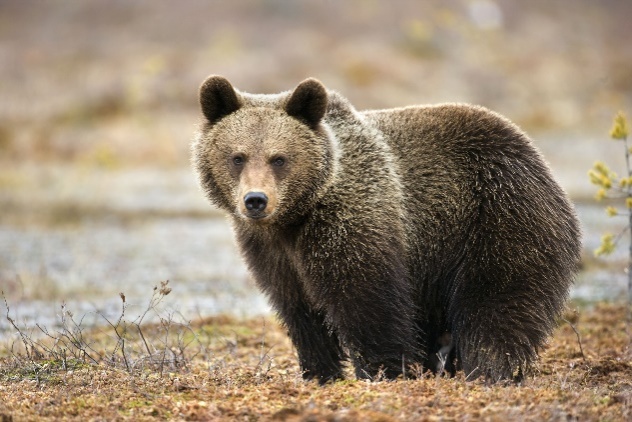 От его рева лес дрожит.Кто умеет так реветь?Ну конечно же,…(Медведь)Посмотри на медведя. Расскажи, какой он?(Какого размера; какого цвета у него шерсть;  посмотрите какие сильные у него лапы, значит какой он?)Дети: - Медведь коричневый, большой, сильный. - Серый страшный и зубастый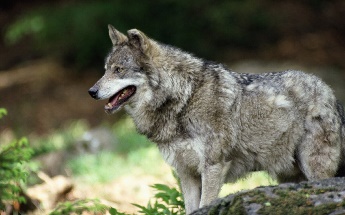  Произвел переполох, Все зверята разбежались Напугал зверят тех, …..волк.  Какого цвета шерсть; посмотри какие у него большие, острые зубы, значит какой он (сильный); он никого не боится, значит он…(смелый)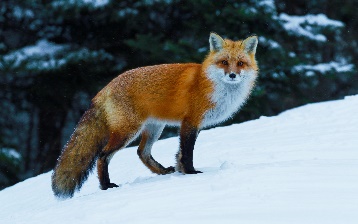 Воспитатель:  Ой, смотрите, Под кустом, под кустом, Кто-то с рыженьким хвостом – Как вы думаете, кто это?Дети: - Лиса Воспитатель: А посмотри на нее. Какая же она?(Какого цвета; пушистый, длинный хвост, блестящая шерстка, значит она…(красивая); а еще она обманывает всех, умеет добыть то, что ей нужно, значит она…(хитрая)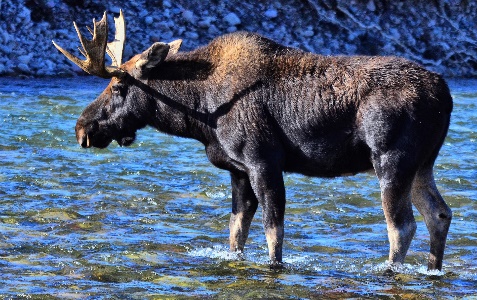 Ой, из леса вышел снова,Не олень и не корова.Повстречаться нам пришлосьПознакомьтесь это лось. Воспитатель:.Если на него посмотреть внимательно, то какой он? Расскажите ( какого цвета у него шерсть; посмотрите, какой длины у него ноги, значит он ….длинноногий, а посмотрите какой он большой, мощный, значит он…сильный)Отгадайте, кто это такой: 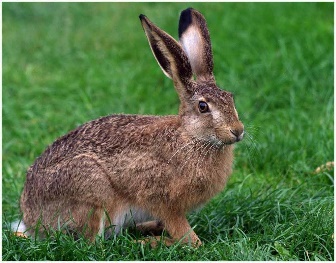 По снегу бежит петляет,К лету шубку он меняет.На снегу его не видно,Волку и лисе обидно. (Заяц) Дети: ЗаяцА посмотри на зайчика. Какой он (какого цвета у него шерсть; а если потрогать зайчика, как вы думаете какая у него шерстка; зайчик боится всех, значит он какой (трусливый) Серая шубка, мех серебристый,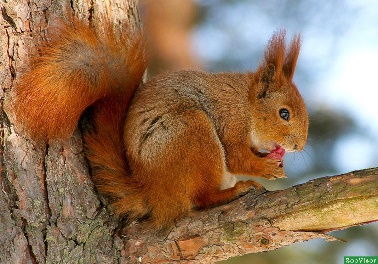 Очень красивая, хвостик пушистый,Если вам немного повезет,Орешек из руки у вас возьмет.Воспитатель:А расскажи, какая белочка? (какого цвета; быстро бегает по деревьям, значит она …быстрая, шустрая; а посмотрите, какая у нее блестящая шерстка, пушистый хвостик, значит она…красивая)А как называются эти животные? (Дикие)А почему?(Они живут в лесу)-А кто их кормит? (сами себе находят корм, добывают)-Как можно назвать животных, которые сами себе находят и добывают корм?(дикие животные)Вывод: Дикими животными называют животных, живущих в дикой природе и сами себе добывающих корм. -Чем же питаются дикие животные? (травой, плодами деревьев, орешками, шишками, другими животными. -Как можно назвать животных, которые питаются травой (травоядные). -А животные, которые питаются другими животными, называются (хищники). -Когда, травы уже не бывает, что им нужно сделать, чтобы не умереть с голоду. (запасти корм) -Все ли животные запасают корм на зиму? А медведь запасает себе корм (нет, он зимой спит). -Медведи летом усиленно питаются, запасают жир, а осенью они готовят себе дом, где проводят зиму и впадают в спячку.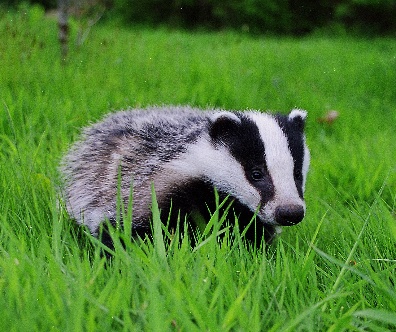 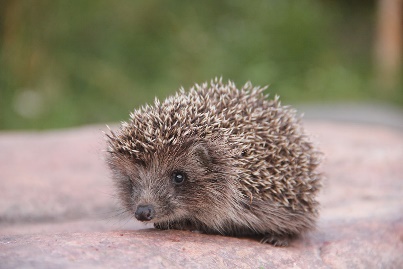 Спячка-это малоподвижный сонный образ жизни. -А еще, какие животные спят зимой? (ёжик, барсук)  -Некоторые животные с приближением зимы меняют окраску. Как вы думаете, почему они это делают?   Ответы детей. - Смена окраски шерсти на другую называется линькой. Какие животные меняют свои шубки? (заяц, белка) - А сейчас мы немного отдохнем:Физминутка:Топай мишка раз-два Хлопай мишка раз-два           Приседай со мной братишка       Руки вверх вперед и вниз.Улыбайся и садись.Давайте поиграем! «Кто где живет?»Где живет белка? (в дубле) - (слайд 1)Где живет медведь? (в берлоге) – (слайд 2)Где живет волк? (в логове) – (слайд 3)Где живет ёж и лиса? (в норке) – (слайд 4)Где живет заяц? (под кустом, зайчик домик не строит) – (слайд 5) Животные со своими детёнышами гуляли на лужайке и потерялись, помогите детёнышам найти своих мам, и назовите их.Лисёнок, лисята у кого (у лисицы).Зайчонок, зайчата у кого? (у зайчихи).Бельчонок, бельчата у кого? (у бельчихи).Ежонок ежата у кого? (ежихи).Волчонок, волчата у кого (волчицы) .Медвежонок, медвежата у кого (медведицы).-Молодцы помогли детенышам найти своих мам!-О каких животных мы с вами сегодня беседовали?-Что нового узнали?